KERTAS KERJA UNTUK KELULUSAN JAWATANKUASA PENILAIAN HPFPERMOHONAN DANA UNIVERSITI PENYELIDIKANFASILITI BERPRESTASI TINGGI (HIGH PERFORMANCE FACILITIES)PTJ XXXXKERTAS KERJA PERMOHONAN DANA UNIVERSITI PENYELIDIKANFASILITI BERPRESTASI TINGGI (HIGH PERFORMANCE FACILITIES)1.0            TUJUAN Kertas kerja ini bertujuan untuk mendapatkan kelulusan Mesyuarat Jawatankuasa Fasiliti Berprestasi Tinggi (HPF) bagi peruntukan Fasiliti Berprestasi Tinggi (High Performance Facilities) untuk makmal <<NAMA MAKMAL>>.2.0            LATAR BELAKANG 2.1            Profile makmal 2.2	  Carta organisasi 2.3 	  Bidang  berkaitan 2.4	  Senarai kumpulan tenaga pakar dan mahir 2.5	  Pencapaian 3 tahun3.0            PERINCIAN ALAT/PERKHIDMATAN YANG BERPRESTASI TINGGI	Senarai perkhidmatan dan peralatan yang berteknologi tinggi dan berpotensi4.0            RANCANGAN PERNIAGAANa.	Model perniagaan- Perkhidmatan yang akan ditawarkan *1b.	Permintaan, saiz dan keperluan pasaran- Jangkaan permintaan dan potensi pelangganc.	Pesaing dalam pasaran di peringkat tempatan atau antarabangsad.	Unjuran kos operasi, penjanaan dan keuntungan, ROI- 3 tahune.	Inisiatif kelestarian kewangan *2* 1 Dibangunkan dalam bentuk Canvas model perniagaan*2 Dilampirkan dalam Template Kelestarian kewangan (Financial Sustainability) 5.0            MILESTONE PROGRAM 	  Jadual pelaksanaan perolehan sehingga operasi.6.0           PERANCANGAN CADANGAN PENGGUNAAN DANA* Disediakan dalam lampiran dengan Sebutharga perolehan berkaitan 7.0            KEPUTUSANMesyuarat Jawatankuasa HPF adalah dengan segala hormatnya diminta menimbang dan meluluskan kertas kerja ini yang bertujuan untuk memperkasakan Fasiliti Berprestasi Tinggi untuk makmal <<NAMA MAKMAL>> dengan peruntukan awal mengunakan peruntukan Dana RU HPF sebanyak RM<<JUMLAH PERMOHONAN>>.LAMPIRAN 1: FORMAT BUSINESS MODEL CANVASBUSINESS MODEL CANVAS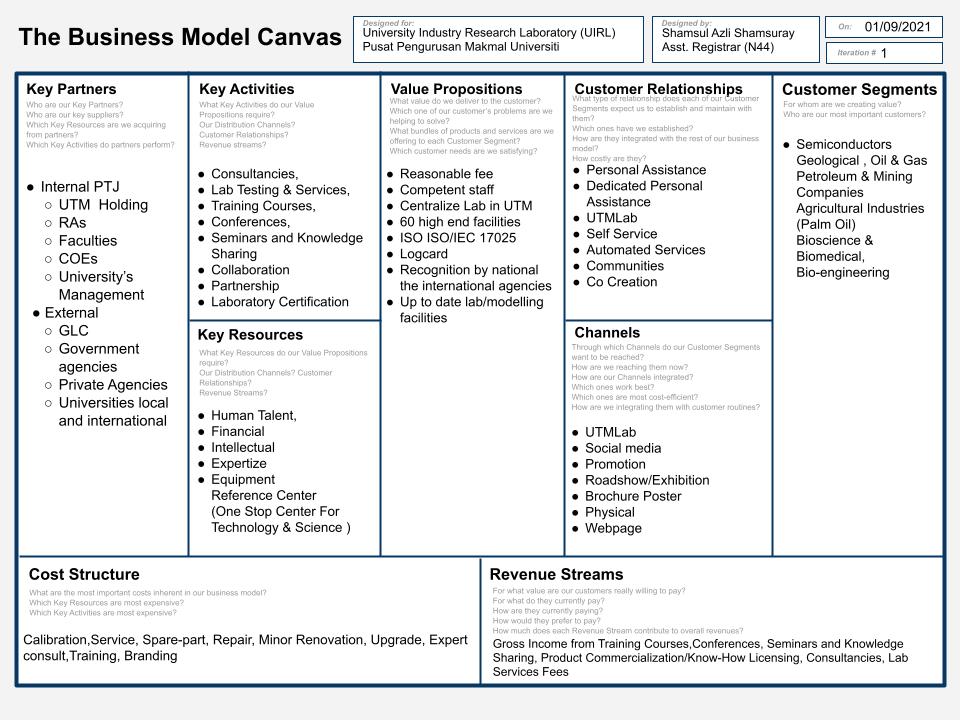 LAMPIRAN 2: TEMPLATE FINANCIAL SUSTAINABILITYTemplateDisediakan oleh: Disemak oleh:Diluluskan oleh:TandatanganNamaProf. Ts. Dr. Muhamad Zameri bin Mat SamanProf. Dr. Rosli bin Md. IlliasJawatanPengarahPusat Pengurusan            Makmal Universiti Timbalan Naib Canselor (Penyelidikan dan Inovasi)TarikhBilNamaJawatanKepakaranSection Item201920202021F1Gross income from training courses (Non-degree programmes) and Postgraduate fees from R&DF2Gross income from organising conferences, seminar and knowledge-sharing programmes in the field of expertiseF3Gross income from products commercialization/technology know-how licensingF4 (a)Gross income based on financial transaction of that year from consultancies (excluding contract research)F4 (c)Gross income based on financial transaction of that year from lab services feesBilNama alat/ PerkhidmatanNilai alatJustikasi alat/ perkhidmatanKekerapan penggunaanPenjanaan SetahunNAMA ALATLOKASI ALATTAHUN PEROLEHAN ALATREKOD PENGUNAAN(KALI PENGUNAAN TAHUN SEBELUM)PERINCIAN NAIK TARAF/ PENYELENGGGARAANCADANGAN TARIKHANGGARAN KEPERLUAN           (RM)BILPROJECTKPI INITIATIVETIME LINERISK1Short Course/public and inhouse training2Seminar /conference3Testing and analysis 4Consultation